KURUM İÇ DEĞERLENDİRME RAPORU(2018)İktisadi ve İdari Bilimler FakültesiOcak 2019İçindekilerKURUM İÇ DEĞERLENDİRME RAPORU1. KURUM HAKKINDA BİLGİLERİletişim Bilgileri Birim Kalite Komisyonu Başkanı: Dr. Öğr. Üyesi Evren İPEKAdres :                                            İktisadi ve İdari Bilimler Fakültesi              Bandırma Onyedi Eylül Üniversitesi Merkez Yerleşkesi              10200 Bandırma / BalıkesirTelefon:                                          0 266 606 2501- 2501Fax:                                                 0 266 738 09 46E-posta:                                          eipek@bandirma.edu.trhttps://iibf.bandirma.edu.tr/tr/iibf/Sayfa/Goster/1670https://iibf.bandirma.edu.tr/tr/iibf/Iletisim1.2 Tarihsel Gelişimi İktisadi ve İdari Bilimler Fakültesi’nin (İİBF) tarihsel gelişiminin özetlendiği Tablo 1’den görüleceği üzere, Bandırma Onyedi Eylül Üniversitesi’nin bünyesinde barındırdığı İİBF, Balıkesir Üniversitesi’ne bağlı olarak Bandırma İktisadi ve İdari Bilimler Fakültesi adıyla 3 Temmuz 1992 tarih ve 3897 sayılı yasayla kurulmuştur. 18 Ekim 1993 tarihinde İktisat ve İşletme bölümleriyle eğitim-öğretime başlayan İİBF, ilk mezunlarını 1997 yılında vermiştir. 23 Nisan 2015 tarih ve 29335 sayılı Resmî Gazete ’de yayımlanan 31.3.2015 tarih ve 6640 sayılı kanun ve 159 ek maddeye göre Balıkesir ili Bandırma ilçesinde Bandırma Onyedi Eylül Üniversitesi adıyla yeni bir üniversite kurulmuştur. Bu kanun gereği Bandırma İktisadi ve İdari Bilimler Fakültesi Balıkesir Üniversitesi’nden ayrılarak İktisadi ve İdari Bilimler Fakültesi adıyla Bandırma Onyedi Eylül Üniversitesi’ne bağlanarak eğitim öğretim faaliyetine başlamıştır. Bandırma Onyedi Eylül Üniversitesi bünyesinde eğitim-öğretim faaliyetlerine devam eden İİBF, ilk mezunlarını da 2016-2017 Eğitim-Öğretim yılında vermiştir. Tablo 1: İktisadi ve İdari Bilimler Fakültesi’nin Tarihsel Gelişimihttps://iibf.bandirma.edu.tr/tr/iibf/Sayfa/Goster/354İİBF öğrenci sayılarının sunulduğu Tablo 2’den görüleceği üzere, İİBF’de 2633’ü erkek öğrenci, 2415’i kız öğrenci olmak üzere toplamda 5048 öğrenci eğitim görmektedir. Çalışma Ekonomisi ve Endüstri İlişkileri bölümünde 88, Ekonometri bölümünde 283, İktisat bölümünde 1117, İşletme bölümünde 1120, Maliye bölümünde 968, Siyaset Bilimi ve Kamu Yönetimi bölümünde 880, Uluslararası İlişkiler bölümünde 592 öğrenci mevcuttur. Tablo 2: İktisadi ve İdari Bilimler Fakültesi Öğrenci Sayılarıhttps://iibf.bandirma.edu.tr/tr/iibf/Sayfa/Goster/247İİBF’de 14 Profesör, 14 Doçent, 24 Doktor Öğretim Üyesi, 26 Araştırma Görevlisi olmak üzere toplam 78 akademik personel görev yapmaktadır. Akademik personelin bölümlere ve unvanlarına göre dağılımı Tablo 3’te sunulmaktadır. Bununla birlikte İİBF’de 20 idari personel hizmet vermektedir. İdari personel 337,9 m2 hizmet alanında, akademik personel 795,8m2 hizmet alanında görev yapmaktadır.Tablo 3: Akademik Personelin Bölümlere Göre Dağılımıhttps://iibf.bandirma.edu.tr/tr/iibf/Personel/Akademikhttps://iibf.bandirma.edu.tr/tr/iibf/Sayfa/Goster/518Misyonu, Vizyonu, Değerleri ve Hedefleri Misyon:Öğrencilere bilimsel bilgi ve meslek formasyonu kazandırarak toplumun ihtiyacı olan nitelikli bireyleri yetiştirmek ve üniversite- sanayi-toplum işbirliğini sağlayarak kentimizin ve ülkemizin sosyo-ekonomik kalkınmasına katkıda bulunmak.https://iibf.bandirma.edu.tr/tr/iibf/Sayfa/Goster/111Vizyon:Üniversite - üretim süreci ilişkisini geliştirerek kentini ve ülkesini yeni bir ufka taşımak.https://iibf.bandirma.edu.tr/tr/iibf/Sayfa/Goster/111Değerler: İİBF’nin değerleri üniversitemizin değerleriyle uyumlu olacak şekilde aşağıda sunulduğu gibi belirlenmiştir:Katılımcılık ve Çoğulculuk Bilimsel Eğitim ve Araştırma Saydamlık ve Hesap Verilebilirlik Kurumsal Gelişim Özgün ve Özgür Eğitim-Öğretim Toplumsal Değerler ile Çevreye Saygı ve Sorumluluk Uluslararasılık ve Entegrasyon Kalite ve Sürekli Gelişim Bilinci Disiplinlerarası Yaklaşım https://kalite.bandirma.edu.tr/Content/Web/Yuklemeler/Sayfa/Dosya/923/32f7c122-641f-2f4a-ee24-b83316e5b81e.pdfHedefler:Öğrencilere bilimsel bilgi ve meslek formasyonu kazandırarak toplumun ihtiyacı olan nitelikli bireyleri yetiştirmek Eğitim ve Öğretimin niteliksel gelişimini sağlamak Uluslararası normlar çerçevesinde eğitim ve öğretimi desteklemek Öğretme ve öğrenme ortamlarının kapasitesini arttırmak Araştırma altyapısının oluşumu için fizibilite çalışmalarını yapmak  Paydaşları Birlikte çalışmaya özendirmek ve desteklemek Kentsel ve Bölgesel gelişime katkı sağlayan projelerin niteliğinin arttırılmasına yönelik çalışmalar yapmak   Düşünsel dinamizmin yakalandığı üniversite ortamında uluslararası kabul gören Akademik çalışmalar ortaya koymak Özgür ve özgün düşünceyi ortaya çıkaracak araştırmaları desteklemek Nitelikli Akademik araştırmaları arttırmak Lisansüstü araştırmaları nitelik ve nicelik olarak geliştirmek https://iibf.bandirma.edu.tr/tr/iibf/Sayfa/Goster/247Eğitim-Öğretim Hizmeti Sunan BirimleriİİBF, İktisat, İşletme, Maliye, Siyaset Bilimi ve Kamu Yönetimi, Uluslararası İlişkiler, Ekonometri ve Çalışma Ekonomisi ve Endüstri İlişkileri olmak üzere 7 bölümden oluşmaktadır. Bu bölümlerden İktisat, İşletme, Maliye, Uluslararası İlişkiler, Siyaset Bilimi ve Kamu Yönetimi bölümlerinde  örgün öğretim ve ikinci öğretim düzeyinde eğitim öğretim verilirken; Ekonometri ve Çalışma Ekonomisi ve Endüstri İlişkileri bölümlerinde örgün öğretim düzeyinde eğitim öğretim verilmektedir. 2018-2019 eğitim öğretim yılı itibariyle İktisat ve İşletme bölümlerinde ikinci öğretim eğitimi YÖK kararıyla son bulmuştur. İİBF bölümlerinde eğitim dili Türkçedir. Bölümlerde İsteğe Bağlı Hazırlık eğitimi verilmektedir. 2018-2019 eğitim öğretim yılında İİBF’nin 45 öğrencisi İsteğe Bağlı Hazırlık eğitimi almaktadır. İİBF’nin tüm bölümleri lisans öğrencilerine çift anadal ve yandal programlarından yararlanma imkânı sağlamaktadır. Toplam 268 yabancı uyruklu öğrenci eğitim almaktadır.https://iibf.bandirma.edu.tr/tr/cekohttps://iibf.bandirma.edu.tr/tr/ekonometrihttps://iibf.bandirma.edu.tr/tr/iktisathttps://iibf.bandirma.edu.tr/tr/isletmehttps://iibf.bandirma.edu.tr/tr/maliyehttps://iibf.bandirma.edu.tr/tr/sbkyhttps://iibf.bandirma.edu.tr/tr/uluslararasiAraştırma Faaliyetinin Yürütüldüğü BirimleriİİBF’de araştırma faaliyetleri Bandırma Onyedi Eylül Üniversitesi Rektörlüğüne bağlı olan Bilimsel Araştırma Projeleri Birimince yürütülmektedir. http://bap.bandirma.edu.tr/Yükseköğretim Kurumunun Organizasyonel ŞemasıFakültemizin organizasyonel şeması Şekil 1’de sunulmaktadır.https://iibf.bandirma.edu.tr/tr/iibf/Sayfa/Goster/255Şekil 1: İktisadi ve İdari Bilimler Fakültesi Organizasyon Şeması2. KALİTE GÜVENCESİ SİSTEMİ Kalite Politikası; Fakültemiz, öğrencilere bilimsel bilgi ve meslek formasyonu kazandırarak toplumun ihtiyacı olan nitelikli bireyleri yetiştirmek ve üniversite, sanayi, toplum işbirliğini sağlayarak kentimizin ve ülkemizin sosyo-ekonomik kalkınmasına katkıda bulunmak misyonunu yerine getirmek amacı ile kalite politikasını geliştirme süreci içerisindedir. Süreç tamamlanmadığı için belgelendirilmiş bir kalite politikamız fakülte bazında henüz bulunmamaktadır.Yükseköğretim Kalite Komisyonlarının Görev, Sorumluluk ve Faaliyetleri; Fakültemizde kalite komisyonu yönergesi doğrultusunda üniversite genelinde kalite alt komisyonuna bağlı Birim Kalite Komisyonunun Oluşumu sağlanmıştır. Fakülte Kalite Komisyonu başkanı Dr. Öğr. Üyesi Evren İPEK olarak belirlenmiştir. Her bölüm başkan veya yardımcısından ve birim sekreterin ile öğrenci temsilcisi den oluşan kalite komisyonu oluşturulmuştur. Birim kalite komisyonu aşağıda belirtilen usul ve esaslar doğrultusunda çalışmaktadır: a) Birim kalite komisyonu her akademik yılda en az iki kez toplanır. b) Toplantı gündemi, tarihi ve yeri başkan tarafından belirlenir ve üyelere duyurulur. c) Birim kalite komisyonu üye tam sayısının salt çoğunluğuyla toplanır ve toplantıya katılanların salt çoğunluğuyla karar alır. Birim kalite komisyonunun görevleri:a) Birimin stratejik planı ve hedefleri doğrultusunda, akademik ve idari hizmetlerin değerlendirilmesi, kalitenin geliştirilmesi ve akreditasyon sürecinde yapılacak her türlü çalışmaların yürütülmesini sağlamak, b) Birim İç Değerlendirme Raporu’nu hazırlamak, c) Birimde kalite yönetim sistemi ile ilgili bağımsız değerlendirme kuruluşları tarafından yapılacak belgelendirme ve sonrası değerlendirme çalışmaları için gerekli hazırlıkları yapmak, bu kuruluşlara her türlü desteği vermek, ç) Kalite Komisyonunun kararlarını ilgili birimin ilgili bölüm, program, alt birimlerine duyurmak, uygulamalarına katkı sağlamak ve sonuçlarını izlemek, d) Faaliyetleriyle ilgili olarak hazırlayacakları yıllık raporu Ocak ayı sonuna kadar kalite alt komisyonlarına sunmak, e) Kalite Komisyonu, kalite alt komisyonlarının talepleri doğrultusunda birimdeki diğer kalite ile ilgili işlemleri gerçekleştirmek, izlemek ve sonuçları raporlamaktır.https://kalite.bandirma.edu.tr/Content/Web/Yuklemeler/Sayfa/Dosya/922/f691f685-cc4c-2c63-cd02-33299467e7ce.pdfFakülte kalite komisyonu organizasyon yapısı Tablo 4’te sunulduğu şekilde oluşturulmuştur:Tablo 4: Fakülte Kalite Komisyonu Üyelerihttps://iibf.bandirma.edu.tr/tr/iibf/Sayfa/Goster/1670Paydaş Katılımı;Kalite çalışmalarında iç paydaşların katılım sağlanması amacı ile komisyon tüm bölümleri içerecek şekilde yapılandırılmıştır.  Ayrıca komisyon da öğrencileri temsilen öğrenci temsilcisi de yer almaktadır.Bandırma Onyedi Eylül Üniversitesi Kalite Güvencesi Sistemi Yönergesinin 10,11,12. Maddeleri gereği, İktisadi İdari Bilimler Fakültesi bünyesinde birimler bazında kalite komisyonları oluşturularak, birim kalite komisyonu toplantısı yapılmış ve birim kalite raporunun hazırlanması konusunda değerlendirmeler yapılmıştır. https://kalite.bandirma.edu.tr/tr/kalite/Duyuru/Goster/Birim-Kalite-Komisyonu-Toplantisi-12179 3. EĞİTİM - ÖĞRETİM 3.1	Programların Tasarımı ve Onayı; Kurumda eğitim-öğretim programlarının tasarım yöntemiBandırma Onyedi Eylül Üniversitesi İİBF bünyesinde yer alan programların onaylanmasına ilişkin iş akışı mevcut olan tüm akademik birimler ile aynı şekilde yürütülmektedir. Öncelikle açılması planlanmakta olan programın Yükseköğretim Kurulu Eğitim-Öğretim Daire Başkanlığı’nın belirlemiş olduğu şekilsel özelliklere yönelik olarak hazırlanması gerçekleşmekte daha sonra ve Üniversite Rektörlüğü’ne gönderilmektedir. Hazırlanmış olan dosya Eğitim-Öğretim Komisyonu onayı aldıktan sonra Bandırma Onyedi Eylül Üniversitesi Senatosu’na sunulmaktadır. Senato programın açılmasına yönelik karar aldıktan sonra, yeni programın açılmasına yönelik hazırlanmış olan evraklar Yükseköğretim Kurumuna gönderilmekte ve Yükseköğretim Kurumunun kararı bağlamında yeni program açılmaktadır.Bandırma Onyedi Eylül Üniversitesi İİBF’de yer alan programların tasarımında iç ve dış paydaşlardan maksimum düzeyde yararlanılmaya gayret gösterilmektedir. İç paydaşlar Bandırma Onyedi Eylül Üniversitesi İİBF’de görevli olarak bulunan öğretim elemanları ve öğrencilerden oluşurken, dış paydaşları Bandırma Onyedi Eylül Üniversitesi’nin çeşitli protokoller ve anlaşmalar ile iletişim içerisinde olduğu meslek odaları, sivil toplum kuruluşları, mezun öğrenciler ve farklı özel ve kamu kuruluşları oluşturmaktadır (https://www.bandirma.edu.tr/tr/www/Haber/Goster/Universitemiz-ile-Bandirma-Ticaret-Odasi-Arasinda-Isbirligi-Protokolu-Imzalandi-1217,   https://www.bandirma.edu.tr/tr/www/Haber/Goster/Universitemiz-ve-Ali-Oztaylan-AIHL-Arasinda-Egitimde-Isbirligi-Protokolu-Imzalandi-766,  https://adaletmyo.bandirma.edu.tr/tr/adaletmyo/Haber/Goster/Universitemiz-Ceza-ve-Tevkifevleri-Genel-Mudurlugu-ile-Is-Birligi-Protokolu-Imzaladi-1551#,  https://www.bandirma.edu.tr/tr/www/Haber/Goster/Fizyoterapi-ve-Rehabilitasyon-Uygulama-ve-Arastirma-Merkezi-icin-Universitemiz-ile-Gonen-Belediye-Baskanligi-Arasinda-Is-Birligi-Protokolu-Imzalandi-1287). Programların tasarımına paydaş katılımıDers müfredatlarının ve programların oluşturulmasına yönelik ilk aşama bölüm akademik kurullarında başlamakta ve süreç ilgili birimlerin iç paydaşları tarafından yürütülmektedir. 2018 yılında Eğitim ve Öğretim faaliyetlerinin nitelik ve kalitelerinin arttırılmasına yönelik olarak 2018 yılı içerisinde 2 yeni akademik dergi yayın hayatına başlamış, (https://www.bandirma.edu.tr/tr/www/Sayfa/Goster/Ak ademik-Dergilerimiz-1439), eğitim ve öğretim faaliyetlerinin çıktılarının değerlendirilmesi ve öğrencilerin ilgili faaliyetler hakkında görüşlerinin alınarak daha analitik bir değerlendirilme yapılması için 2018 yılında, öğrenci memnuniyet anketleri gerçekleştirilmiştir (https://docs.google.com/a/bandirma.edu.tr/forms/d/e/1FAIpQLScoyUozDHQEty4hLOMkEO1-Eyz6TXvHsjTPYF9_JRLeLsUiKA/viewform).Eğitim-öğretimin her seviyesinde öğrencilere araştırma yetkinliğini kazandırmak üzere gerçekleştirilen faaliyetlerBandırma Onyedi Eylül Üniversitesi İİBF tarafından eğitim-öğretimin her düzeyinde öğrencilerin araştırmaya teşvik edilmesi ve araştırmaya yönelik becerilerinin artmasına yönelik olarak sene boyunca çeşitli akademik konferans ve kongreler düzenlenmektedir (https://www.bandirma.edu.tr/Content/Web/Yuklemeler/Duyuru/Dosya/1232/7a290bcd-ed84-ea49-5e8f-07cc8ca56625.pdf). Düzenlenen akademik konferans ve seminerlere öğrencilerin katılımları Bandırma Onyedi Eylül Üniversitesi Sağlık Kültür ve Spor Daire Başkanlığı’na bağlı olan Öğrenci Toplulukları yolu ile gerçekleşmekte bu şekilde de öğrencilerin akademik faaliyetlere aktif katılımı sağlanmaktadır (https://sksdb.bandirma.edu.tr/tr/sksdb/Duyuru/Goster/MarkaPazarlama-Zirvesi-11977, https://www.bandirma.edu.tr/tr/www/Duyuru/Goster/Universitemiz-Turkoloji-Toplulugu-Tarafindan-Edebiyatimizin-Vicdani-Mehmet-Akif-Ersoy-Konulu-Panel-ve-Fotograf-Sergisi-Duzenleniyor-12120, https://www.bandirma.edu.tr/tr/www/Duyuru/Goster/Universitemiz-Uluslararasi-Iliskiler-Toplulugu-Tarafindan-Prof-Dr-Mim-Kemal-Okenin-Konusmaci-Oldugu-Medeniyetin-Cumle-Kapisi-Konferansi-Duzenleniyor-11721 ).Kurumdaki öğretim programlarının amaçları, kazanımları ve ders bilgi paketlerinin hazırlanması ve kamuoyuyla paylaşılmasıBologna süreci içerisinde İİBF’de yer alan programlar içerisinde yer alan derslerin her biri için program yeterlilikleri ve öğrenme çıktıları arasında ilişki kurulmuş ve paylaşılmıştır. (https://obs.bandirma.edu.tr/oibs/bologna/).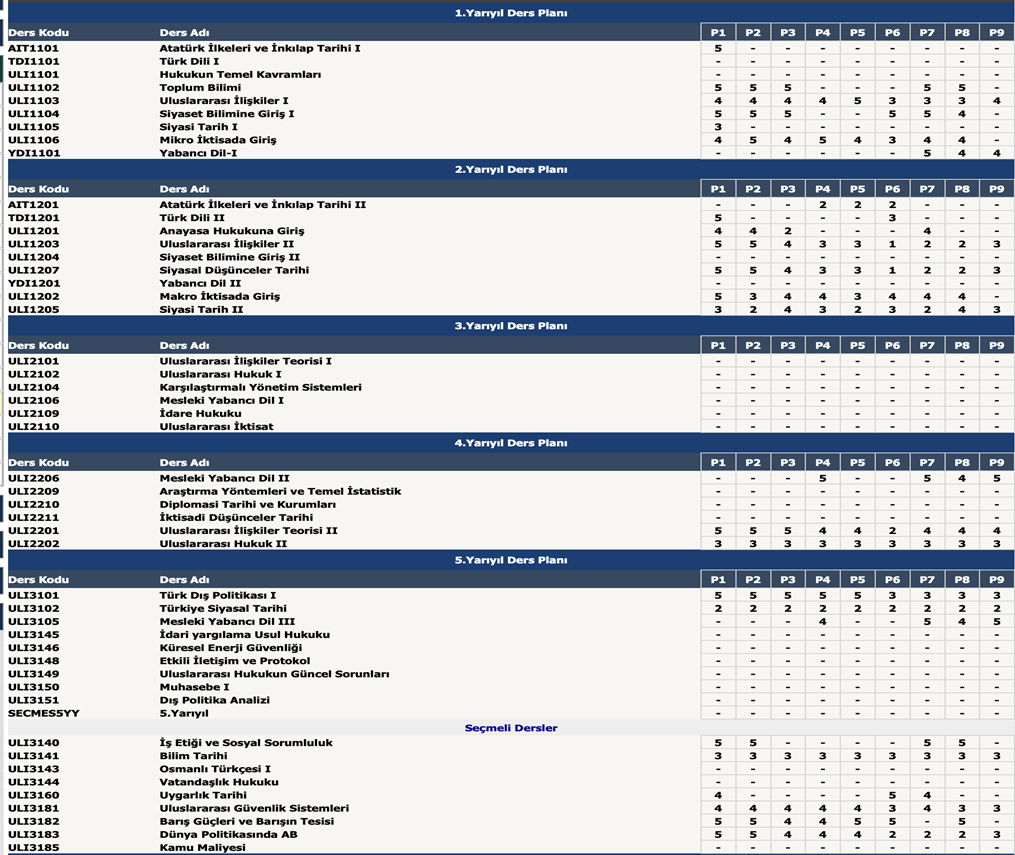 Bandırma Onyedi Eylül Üniversitesi programlarına yönelik kataloglar her yıl yeniden gözden geçirilerek güncellenmekte ve üniversitenin ilgili sayfasında yayımlanmaktadır (https://www.bandirma.edu.tr/tr/www/Sayfa/Goster/BILGI-PAKETI-ve-DERS-KATALOGU-1079). Program yeterliliklerinin TYYÇ ile uyumunun sağlanmasıBandırma Onyedi Eylül Üniversitesi İİBF’de bulunan programlara ilişkin yeterlilik ve derslere yönelik öğrenme çıktılar Türkiye Yükseköğretim Yeterlilikler Çerçevesi’ne göre düzenlenmiş ve Bologna süreci bağlamında üniversite web sayfasında ilan edilmiştir (https://obs.bandirma.edu.tr/oibs/bologna/). Bologna süreci kapsamında eğitim programlarının Türkiye Yükseköğretim Yeterlilikler Çerçevesi’ne göre uyumluluğu, üniversitenin ilgili birimleri tarafından hazırlanarak üniversitenin ilgili web sayfasında yayımlanmıştır (https://oidb.bandirma.edu.tr/tr/oidb/Sayfa/Goster/Bilgi-Paketi--Ders-Katalogu-1079). Uluslararası İlişkiler bölümünün Ders&Program yeterlilikleri ilişkisi:  https://obs.bandirma.edu.tr/oibs/bologna/start.aspx?gkm=014233315366603660038808356003836835485333453556036720) linkinden; Çalışma Ekonomisi ve Endüstri İlişkiler bölümünün Ders&Program yeterlilikleri ilişkisi:https://obs.bandirma.edu.tr/oibs/bologna/dersler_ext.aspx?lang=tr&infopage=1&curProgID=5245 linkinden;Ekonometri bölümünün Ders&Program yeterlilikleri ilişkisi: https://obs.bandirma.edu.tr/oibs/bologna/dersler_ext.aspx?lang=tr&infopage=1&curProgID=4886 linkinden;İktisat bölümünün Ders&Program yeterlilikleri ilişkisi: https://obs.bandirma.edu.tr/oibs/bologna/dersler_ext.aspx?lang=tr&infopage=1&curProgID=4887 linkinden;İşletme bölümünün Ders&Program yeterlilikleri ilişkisi: https://obs.bandirma.edu.tr/oibs/bologna/dersler_ext.aspx?lang=tr&infopage=1&curProgID=4891 linkinden;Siyaset Bilimi ve Kamu Yönetimi bölümünün Ders&Program yeterlilikleri ilişkisi: https://obs.bandirma.edu.tr/oibs/bologna/dersler_ext.aspx?lang=tr&infopage=1&curProgID=4896 linkinden;Maliye bölümünün Ders&Program yeterlilikleri ilişkisi: https://obs.bandirma.edu.tr/oibs/bologna/dersler_ext.aspx?lang=tr&infopage=1&curProgID=4897 linkinden erişilebilmektedir.Programların Sürekli İzlenmesi ve Güncellenmesi; Programların gözden geçirilmesi ve güncellenmesi için kullanılan yöntemlerBandırma Onyedi Eylül Üniversitesi İİBF’de yer alan programların güncellenme ve yeniden ele alınmasına yönelik faaliyetler “Bandırma Onyedi Eylül Üniversitesi Önlisans ve Lisans Eğitim Öğretim ve Sınav Yönetmeliği” kapsamında gerçekleştirilmektedir (http://www.resmigazete.gov.tr/eskiler/2016/09/20160909-16.htm). İlgili yönetmelikte yer alan kurallar gereğince, programların yeniden ele alınması bölümler tarafından oluşturulan kurullarda gerçekleştirilmekte ve gerçekleştirilen değişiklikler Üniversite Senatosu’na sunulmaktadır. Bandırma Onyedi Eylül Üniversitesi Senatosu’nda öğrencilerinde temsil edilmesi amacı ile Öğrenci Konseyi Başkanı da yer almakta ve öğrencilerinde derslerin yeniden ele alınması ve güncellenmesi faaliyetlerine katılımlarının aktif olarak gerçekleşmesine gayret edilmektedir.Bandırma Onyedi Eylül Üniversitesi’nde bulunan programların değerlendirilmesi ve yeniden ele alınarak güncellenmesi bağlamında 2018 yılında üniversitede yer alan öğrencilere yönelik anketler düzenlenmiştir. Bandırma Onyedi Eylül Üniversitesi İİBF’de yer alan programlar her sene başında gözden geçirilerek, ilgili kurullarda değerlendirmeye tabii tutulmaktadır. Programların değerlendirilmelerinin yapılması ilgili kurullar tarafından gerçekleştirilmekle birlikte, 2018 yılında gerçekleştirilen ve her sene tekrarlanacak olan öğrenci memnuniyet anketleri(https://docs.google.com/a/bandirma.edu.tr/forms/d/e/1FAIpQLScoyUozDHQEty4hLOMkEO1-Eyz6TXvHsjTPYF9_JRLeLsUiKA/viewform) yolu ile programlara yönelik iyileştirmeler gerçekleştirilmiştir.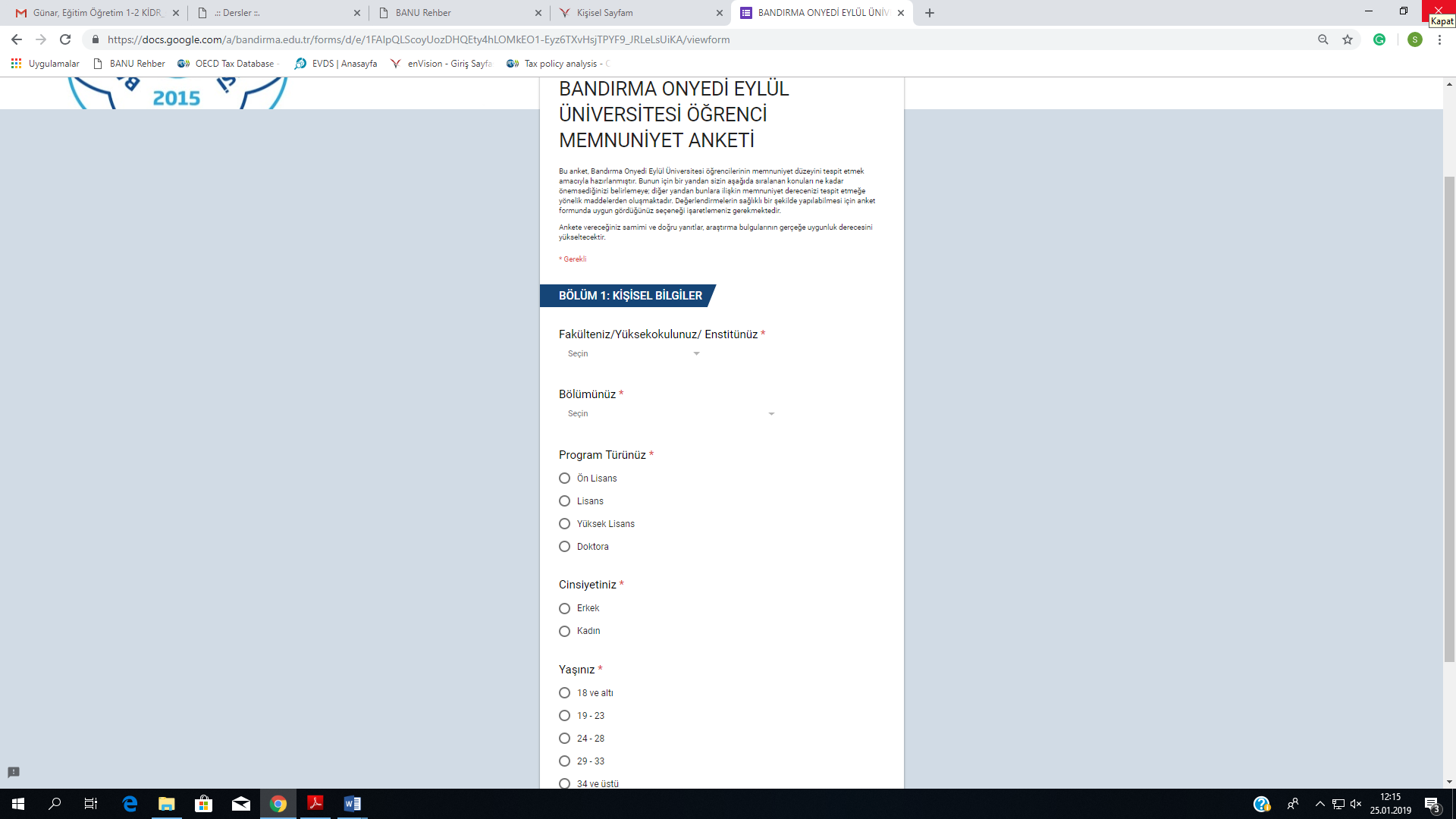 Program güncelleme çalışmalarına paydaş katılımıBandırma Onyedi Eylül Üniversitesi İİBF’de yer alan programların güncellenme çalışmalarında her birimin akademik kurul toplantılarında iç paydaşlar gerçekleştirmektedir. Kurumda, program eğitim amaçlarına ve öğrenme kazanımlarına ulaşıldığını güvence altına alan mekanizmalarİİBF’de eğitim amaçları ve öğrenme çıktılarına ilişkin taahhütlerinin güvence altına alınması ilgili bölüm ve programların başkanlıklarınca gerçekleştirilmektedir.Programın eğitim amaçlarına ulaşıp ulaşmadığını, mezunlarının ve iş dünyasının görüşlerini içerecek şekilde gösteren kanıtlarProgramın eğitim amaçlarına ulaşıp ulaşmadığını ve mezunların görüşleri konusunda “Bandırma Onyedi Eylül Üniversitesi İİBF Mezunları Platformu” oluşturulmuştur. (https://kagem.bandirma.edu.tr/tr/kagem/Sayfa/Goster/960)Varsa İngilizce hazırlık okullarında/programlarında yapılan değerlendirme ve iyileştirme çalışmalarıÜniversitemiz İİBF’de hemen hemen tüm lisans programları düzeyinde Yabancı Diller Yüksek Okulu çatısı altında “İsteğe Bağlı İngilizce Hazırlık” eğitimi verilmekte olup, böylece benzer kategorideki üniversitelerdeki benzer programlarla rekabet etmek ve lise düzeyinde başarılı öğrencilerin birimi tercih etmesi sağlanmaya çalışılmaktadır. (https://ydyo.bandirma.edu.tr/tr/ydyo)Öğrenci Merkezli Öğrenme, Öğretme ve Değerlendirme; Kurumun öğrenci merkezli eğitim konusunda uyguladığı politikalarBandırma Onyedi Eylül Üniversitesi İİBF’de tüm bölüm ve programlarda “Yükseköğretim Öğrenci Konseyi Yönetmeliği” çerçevesinde öğrencilerin aktif olarak üniversitenin yönetiminde temsil edilmesine yönelik olarak öğrenci temsilci her fakülte/yüksekokulda öğrenciler arasındaki oylama ile seçilir (https://www.bandirma.edu.tr/Content/Web/Yuklemeler/DosyaYoneticisi/6/files/konsey_yonetmelik.pdf). Bu temsilciler arasından ise yine kendi seçimleri doğrultusunda üniversite temsilcisi seçilir. Üniversite temsilcisi öğrencilerle ilgili alınan kararlarda Üniversite Senatosuna katılarak görüşü alınır (https://www.bandirma.edu.tr/Content/Web/Yuklemeler/DosyaYoneticisi/6/files/%C3%96%C4%9Frenci%20Konseyi.pdf).Ayrıca birimimizde her dönem başında, öğrencinin öğretim üyesinin öğrenci merkezli öğrenim ve öğretim için beklentilerini ve ne yapmak istediğini daha iyi anlaması, tartışabilmesi ve benimseyebilmesi için dersin temel felsefesi öğrencilerle paylaşılmaktadır. Beklentileri açıkça yazarak öğretim üyesi öğrenme ve öğretme ile ilgili tartışmalar, öğrenmeye yönelik sorumluluklar ve öğrenci merkezli öğrenme ortamları oluşturmanın önemi üzerine tartışma ortamına dayanak sağlamaktadır (https://obs.bandirma.edu.tr/oibs/bologna/dersler_ext.aspx?lang=tr&infopage=1&curProgID=4887)Yürütücüsü Üniversitemizin öğretim üyeleri ile doktora, tıpta uzmanlık ya da sanatta yeterlilik eğitimini tamamlamış tam zamanlı araştırmacıları arasından olmak kaydıyla, üniversitemiz bölüm ve programlarına kayıtlı öğrencilerin proje yazma ve araştırma yapma becerilerini geliştirebilmek, üniversitemizi temsilen kendi alanında yurtiçi veya yurtdışı fuar, yarışma, bilimsel etkinliklere katılmak; patent almaya özendirebilecek, yönlendirebilecek veya bir özgün üretim sağlayabilecek nitelikteki araştırma projelerinin desteklenmesi amacı ile Bilimsel Araştırma Projeleri (BAP) kapsamında destek verilmektedir. Ayrıca lisansüstü öğrencilerine de tez projesi olarak destek verilmektedir..İlgili linkler aşağıda verilmiştir:http://bap.bandirma.edu.tr/?act=guest&act2=sayfa&id=83&__pg_id__=P15Bhttp://bap.bandirma.edu.tr/?act=guest&act2=sayfa&id=81&__pg_id__=P15AÖğrenci merkezli eğitim politikasının akademik birimlerde uygulanma düzeyiHer dönem başında her birim oluşturulan kurullarda bir araya gelerek ilgili yıl içerisinde uygulanacak politikayı belirler ve uygulamaya geçirir. Ayrıca eğitim hayatında başarılı olan öğrencilerin üniversitemizin Önlisans ve Lisans Eğitim Öğretim ve Sınav Yönetmeliği’nin 25. maddesi 3. fırkası uyarınca mezuniyet başarı notu 3.50 ve üstündeki öğrencilere “Yüksek Onur Belgesi”, 3.00-3.49 arasında olanlara ise “Onur Belgesi” verilmektedir. Bu öğrencilere onur öğrencisi, yüksek onur öğrencisi belgeleri diplomalarıyla birlikte verilirAyrıca, hazırlık sınıfı hariç bulundukları bölüm-programda her bir dönem için belirlenen asgari derslerden başarılı olan ve bu dersleri alan öğrencilerin başarı ortalamasına göre dönem sonu itibarıyla yapılacak sıralamada ilk % 10'a giren ikinci öğretim öğrencileri, bir sonraki dönemde birinci öğretim öğrencilerinin ödeyecekleri öğrenci katkı payı kadar öğrenim ücreti ödemektedirler.İİBF’de tüm programlarına üstün başarıyla devam eden öğrenciler çift anadal ya da yandal programından yararlanabilmektedir. Yandal programı ayrı bir lisans programı anlamını taşımamakta ve program başarı ile tamamlanması durumunda sertifika verilmektedir. Çift anadal programı ile ikinci bir dalda lisans ve önlisans diploması alma imkanı bulunmaktadır. Çift anadal yönergesine aşağıda belirtilen linkten ulaşmak mümkündür: https://www.bandirma.edu.tr/Content/Web/Yuklemeler/DosyaYoneticisi/6/files/cift_anadal_yonerge.pdf Kurumda öğrenci merkezli eğitim konusunda öğretim üyelerinin yetkinliklerinin geliştirilmesine yönelik yapılan çalışmalarÖğretim üyelerine verdikleri derslerle ilgili eğitim ve öğretim kalitesini arttırmalarına yönelik olarak BAP kapsamında destek verilmektedir. http://bap.bandirma.edu.tr/?act=guest&act2=sayfa&id=79&__pg_id__=P157Ayrıca Erasmus ve Farabi Programları kapsamında öğretim üyeleri yetkinliklerini geliştirme amacı ile yurt dışındaki bir üniversiteye ya da yurt içindeki bir üniversiteye belirli bir süre için gönderilmektedir. (https://disiliskiler.bandirma.edu.tr/tr/disiliskiler) Ders bilgi paketlerinde öğrenci iş yüküne dayalı kredi değerlerinin belirlenme yöntemiBandırma Onyedi Eylül Üniversitesi’nin tüm bölüm ve programlarında öğrenci iş yüküne dayanan Avrupa Kredi Transfer Sistemi’ne (AKTS) göre derslerin kredi değerleri belirlenmiştir. Ders kredilerinin hesaplanmasında, Türkiye Yükseköğretim Yeterlilikler Çerçevesi’nde belirlenen ve program bazında öngörülen bilgi, beceri ve yetkinliklerin kazandırılmasına dayalı iş yükü esas alınarak, dönem başına 30 AKTS olacak şekilde ayarlanmıştır.  (https://obs.bandirma.edu.tr/oibs/bologna/start.aspx?gkm=06363881634388366423446837756355803550536570354903333335540377773220636660219735230219737805355603896034252332973223431114332103548531107364503888834400363663839235245) Uluslararası hareketlilik programlarında uygulanan kredi transfer yöntemiTüm değişim programlarında AKTS’ye göre kredi transfer edilmektedir. Ders seçimi yapılırken 1 dönem için 30, 1 yıl için 60 AKTS kredisi hedeflenmektedir. (https://disiliskiler.bandirma.edu.tr/tr/disiliskiler)  Kültürel derinlik kazanımına yönelik ve farklı disiplinleri tanıma fırsatı veren seçmeli derslerin varlığı ve öğrencilerin bu derslere yönlendirilme mekanizmalarıÜniversitemiz İİBF’de öğrencilerin farklı disiplinlerden dersleri tanıması amacı ile özellikle üçüncü ve dördüncü sınıfta dersler seçimlik olarak belirlenmiştir. Öğrenciler seçmeli ders havuzundan diledikleri dersleri seçebilmektedirler. (https://obs.bandirma.edu.tr/oibs/bologna/start.aspx?gkm=06363881634388366423446837756355803550536570354903333335540377773220636660219735230219737805355603896034252332973223431114332103548531107364503888834400363663839235245) Seçimlik dersler “Bandırma Onyedi Eylül Üniversitesi Seçmeli Ders Uygulama Yönergesi”ne göre belirlenmektedir.  Yönergeye üniversitemizin https://oidb.bandirma.edu.tr/tr/oidb internet sayfasında Mevzuat kısmından ulaşılabilmektedir.Kurumda uygulanan etkili ve etkin öğrenci danışmanlık sistemi Bandırma Onyedi Eylül Üniversitesi İİBF’de akademi danışmanlık hizmetleri etkin şekilde sunulmaktadır. Lisans programlarına kayıt yaptıran tüm öğrencilere ilgili bölüm başkanlığı tarafından bir danışman atanmaktadır. Akademik danışmanlar, öğrenciyi eğitim-öğretim hayatı boyunca takip etmekte ve gerek ders kayıtları gerekse diğer sorunları ile ilgili karşılaşacakları sorunları çözmekte yardımcı olmaktadırlar.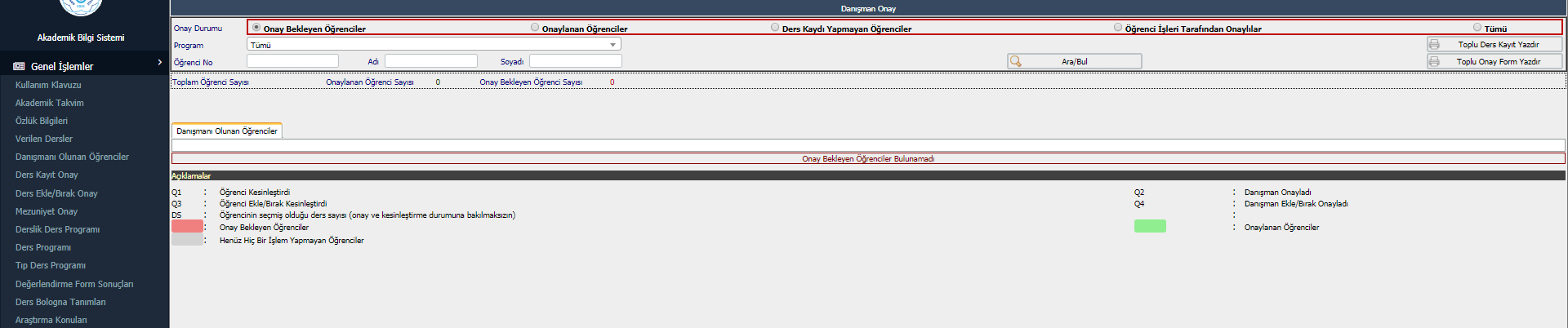 İİBF’de danışmanlık sisteminin etkin bir şekilde uygulanmasını geliştirmek, kontrol ve takip etmek amacıyla Eğitim Öğretim Komisyonu tarafından 2018 yılından itibaren uygulanmak üzere çalışmalar sürdürülmektedirÖğrencinin başarısını ölçme ve değerlendirmede (BDY) kullanılan tanımlı süreçler ve bu süreçlerin öğrencilere duyurulmasıBaşarı ölçme ve değerlendirme yöntemi (BDY) hedeflenen ders öğrenme çıktılarına ulaşıldığını ölçebilecek şekilde tasarlanmaktadır. Üniversitemizde ara sınav, yarıyıl sonu sınavı ve bütünleme sınavı olmak üzere üç temel sınav uygulanmaktadır. Ara sınavlara geçerli mazeretleri nedeniyle katılamayan öğrenciler için ayrıca mazeret sınavı da yapılmaktadır.Üniversitemizde her eğitim-öğretim dönemi başında, ilgili dersin işleyişine ilişkin takvim internet sitesinden ilan edilmekte ve öğrencilere duyurulmaktadır.Öğretim üyelerimiz, değerlendirme kriterlerini (ara sınav, ödev, sözlü sınav, proje, final sınavı vb) ve bunlara ait oranları öğrenci bilgi sistemi üzerinden dönem başında öğrencilere duyurmaktadır. Birimde öğrencilere uygulanan yönetmeliklere https://oidb.bandirma.edu.tr/tr/oidb linkinden erişilebilir.21. yüzyıl yetkinliklerinin program kazanımlarına yansıtılmasıÜniversitemiz İİBF hayal eden, kendine inanan ve güvenen nesiller yetişmesine katkıda bulunmayı hedef edinmektedir.  Bu bağlamda öğrenci toplulukları desteklenerek öğrencilerin çağın gereksinimi olan yetkinlikleri kazanmaları hedeflenmektedir. Örneğin Bandırma Üniversitesi Ekonomi Topluluğu her yıl bu kapsamda kariyer günleri düzenlemektedir. (https://www.banmec.com/kariyer-gunleri) Öğrencinin Kabulü ve Gelişimi, Tanıma ve Sertifikalandırma; Kurumun merkezi yerleştirmeyle gelen öğrenci grupları dışında kalan öğrenci kabullerinde uyguladığı açık ve tutarlı kriterlerÜniversitemizin önlisans/lisans programlarına öğrenci kabulü ile ilgili tüm süreçler, Yükseköğretim Kurumu (YÖK) tarafından belirlenen yönetmelikler çerçevesinde, Öğrenci Seçme ve Yerleştirme Merkezi (ÖSYM) tarafından yapılan sınavlar ile belirlenmektedir. Öğrenciler, öğrenim görmek istedikleri program tercihlerini bildirdikten sonra, bu sınavdan aldıkları puana göre bu merkez tarafından ilgili programlara yerleştirilmektedir. Bununla birlikte birime öğrenci kabulünde Dikey Geçiş Sınavı ve yatay geçiş imkânları uygulanmaktadır. (https://oidb.bandirma.edu.tr/tr/oidb)  Ayrıca, Öğrenci Değişim Protokolü olan programlara öğrenci kabulü, üniversitemiz ile ikili anlaşmalar imzalayan (Erasmus, Farabi, Mevlana vb.) üniversitelerden yapılabilmektedir.Kurumda, önceki formal öğrenmelerin tanınması için uygulanan tanımlı süreçler. (yatay, dikey geçişler, lisans tamamlama, hareketlilik programları vb) (Yönergeler, transkriptlerde tanınmanın izlenebilmesi vb.)Kurumumuzda önceki öğrenmelerin tanınması için yönetmelik, yönerge ve uygulama ilkeleri gibi tanımlı süreçler bulunmaktadır. (https://oidb.bandirma.edu.tr/tr/oidb)  Kurumda önceki non-formal ve informal öğrenmelerin tanınması için uygulanan tanımlı süreçler (yönerge, senato kararı vb.).Kurumumuzda önceki non-formal ve informal öğrenmelerin tanınması için tanımlı süreçler bulunmamaktadır.Eğitim-Öğretim Kadrosu; Eğitim-öğretim kadrosunun mesleki gelişimlerinin sürdürülmesi ve öğretim becerilerinin iyileştirilmesi:Bandirma Onyedi Eylül Üniversitesi İİBF’de eğitim-öğretim kadrosunun mesleki gelişimlerini sürdürmeleri ve öğretim becerilerini iyileştirmelerine yönelik seminer, toplantı, kongre, sempozyum gibi etkinliklere katılımları idari ve ekonomik açıdan teşvik edilmekte ve desteklenmektir (http://bap.bandirma.edu.tr). Tablo 5: 2018 Yılı Yurtiçi ve Yurtdışı Bilimsel Toplantılara Destek Projeleri Sayısıhttp://bap.bandirma.edu.tr/Kurumdaki ders görevlendirmelerinde eğitim-öğretim kadrosunun yetkinlikleri ile ders içeriklerinin örtüşmesinin sağlanmasıBandırma Onyedi Eylül Üniversitesi İİBF’de her eğitim öğretim yarıyılı başında ders programları hazırlık aşamasında ilgili derslerin dağılımları bölüm eğitim öğretim kadrosu yetkinlikleri ile ders içerikleri örtüşecek şekilde bölüm akademik kurullarında yapılmaktadır (03.08.2018 Maliye Bölümü Akademik Kurul Toplantısı). Bu kararlar, fakülte yönetim kurulu tarafından sonuçlandırılır. Ancak fakülte yönetim kurulu kararları paydaşlarla paylaşılmamaktadır.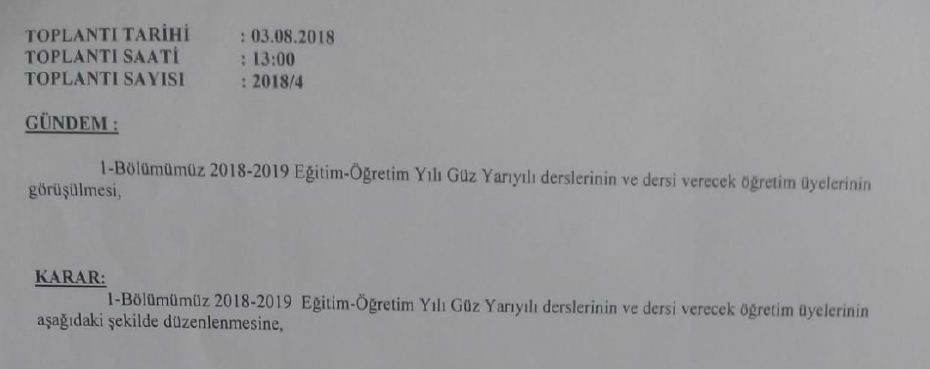 Kurumdaki eğiticinin eğitimi programının, kurumun hedefleri ve kalite güvence sistemi ile uyumlu olarak tasarımı ve uygulanmasıBandırma Onyedi Eylül Üniversitesi İİBF’de YÖK kalite güvence sistemi altında eğiticilerin eğitim uygulamalarına yönelik herhangi bir yönetmelik veya düzenlenmiş eğitim programları bulunmamaktadır.Eğitim kadrosunun eğitim-öğretim performansını izlemek üzere geçerli olan tanımlı süreçler (atama-yükseltme kriterleri, yönetmelik, yönerge, süreç tanımı, rehber, kılavuz vb.)Bandırma Onyedi Eylül Üniversitesi İİBF’de öğretim üyesi dışındaki öğretim elemanı alımları “Öğretim Üyesi Dışındaki Öğretim Elemanı Kadrolarına Yapılacak Atamalarda Uygulanacak Merkezi Sınav ile Giriş Sınavlarına İlişkin Usul ve Esaslar Hakkında Yönetmelik” esas alınmaktadır.  (http://www.resmigazete.gov.tr/eskiler/2018/11/20181109-3.htm). Birimde öğretim üyeleri için hazırlanmış olan atama-yükselme kriterleri bulunmamakta, ancak üzerinde çalışılmaktadır.Kuruma dışarıdan ders vermek üzere görevlendirilen öğretim elemanı seçimi ve davet edilme usullerinde tanımlı kurallarBandırma Onyedi Eylül Üniversitesi İİBF’de programlar, ilgili bölümün kadrolu öğretim elemanlarınca yürütülmektedir. Ancak zorunluluk halinde, bölümler tarafından ihtiyaç duyulan derslerin verilmesi için talepler bildirilebilir. Bu talepler, dekanlık tarafından değerlendirilmektedir. Buna göre; bölümün kendi akademik kurullarında aldığı tavsiye kararları doğrultusunda, öncelikle fakültenin diğer birimlerinde konu uzmanı olan öğretim elemanlarının görevlendirilmesi yoluna gidilmektedir. Birimin bünyesinde konu uzmanı olan öğretim elemanının bulunmaması durumunda, dış birimlere başvuru yapılmaktadır (2547 sayılı Kanunun 40. Maddesi: http://www.mevzuat.gov.tr/MevzuatMetin/1.5.2547.pdf). Birimde 2547/40.A, 40.D ve 40.B Görevlendirme İş Akış Süreçleri Formu oluşturma aşamasındadır.Eğitim kadrosunun eğitim-öğretim performansını takdir-tanıma ve ödüllendirmek üzere yapılan uygulamalar Bandırma Onyedi Eylül Üniversitesi İİBF’de eğitim-öğretim kadrosunun performansları, ilgili birim yöneticileri tarafından YÖKSİS sistemi üzerinden izlenmektedir. Ödüllendirme mekanizması olarak da, öğretim elemanlarına ulusal ve uluslararası bilimsel toplantılara katılım desteği verilmektedir (http://bap.bandirma.edu.tr/?act=guest&act2=sayfa&id=96&__pg_id__=P170). Ayrıca YÖK tarafından işleme koyulan Akademik Teşvik Ödeneği uygulanmaktadır (https://akademiktesvik.bandirma.edu.tr/). Bununla birlikte birimde bilimsel araştırma projeleri kapsamında üretilmiş projelerden yapılan ve SCI, AHCI, SSCI indekslerinde yer alan eserler için ilave destek verilmesi planlanmaktadır.Eğiticilerin eğitimi uygulamalarına ilişkin kanıtlar (kapsamı, veriliş yöntemi, katılım bilgileri vb.)Bandirma Onyedi Eylül Üniversitesi İİBF’de eğiticilerin eğitim uygulamalarına yönelik herhangi bir yönetmelik veya düzenlenmiş eğitim programları bulunmamaktadır.Öğrenme Kaynakları, Erişilebilirlik ve Destekler; Öğrencilerin kullanımına yönelik öğrenme kaynaklarının çeşitliliği ve yönetim sistemi (tesis ve altyapılar)Bandırma Onyedi Eylül İİBF’de, eğitim-öğretimin etkinliğini arttıracak öğrenme ortamları (derslik, bilgisayar laboratuvarı, kütüphane, toplantı salonu, yemekhane vb.) bulunmaktadır. (https://iibf.bandirma.edu.tr/tr/iibf/Sayfa/Goster/247) Bu donanımların güncel gelişmeler kapsamında yenilenmeleri için gerekli çalışmalar yapılmaktadır. Öğrenciler üniversite kütüphane hizmetinde (https://kutuphanedb.bandirma.edu.tr/) ve kütüphane okuma salonlarından 7/24 yararlanmaktadır. (https://kutuphanedb.bandirma.edu.tr/tr/kutuphanedb/Sayfa/Goster/110).Öğrenci gelişimine yönelik sosyal, kültürel, sportif faaliyetlerin çeşitliliğiBirimde öğrenci gelişimine yönelik sosyal, kültürel ve sportif faaliyetler teşvik edilmekte ve buna yönelik düzenlemeler yapılmaktadır. Bu amaçla sosyal, kültürel ve sportif faaliyetlere yönelik öğrenci toplulukları oluşturulmuştur. (https://webyonetim.bandirma.edu.tr/Content/Web/Yuklemeler/DosyaYoneticisi/316/files/%C3%96%C4%9ERENC%C4%B0%20TOPLULU%C4%9EU%202018.pdf). Bandırma Onyedi Eylül İİBF’de her yıl öğrencilerin katılımını gerçekleştirecek şekilde bahar şenlikleri planlanmaktadır (https://iibf.bandirma.edu.tr/tr/iibf/Etkinlik/Liste?k=-1).Kurumda öğrencilere sunulan rehberlik ve psikolojik danışmanlık hizmetleri ve yönetim sistemiBandırma Onyedi Eylül İİBF’de öğrencilere yönelik Psikolojik Danışmanlık ve Gelişim Merkezi hizmeti bulunmamaktadır. Ancak Bandirma Onyedi Eylül Üniversitesi Sağlık, Kültür ve Spor Daire Başkanlığı’nda Psikolojik Danışmanlık ve Rehberlik Birimi yer almaktadır. İİBF öğrencileri bu hizmetten ücretsiz bir biçimde yararlanabilmektedir. (https://sksdb.bandirma.edu.tr/Content/Web/Yuklemeler/DosyaYoneticisi/316/files/web%20sitesi.pdf)Kurumda özel yaklaşım gerektiren öğrenciler (mülteciler, engelli veya uluslararası öğrenciler gibi) için mevcut düzenlemeler ile sağlanan özel hizmetlerBandırma Onyedi Eylül Üniversitesi’nde özel yaklaşım gerektiren öğrenciler için engelli öğrenciler için yeterli ve kolay ulaşılır öğrenme imkânları ile destek sağlamaya yönelik “Engelli Öğrenci Birim Koordinatörlüğü” kurulmuştur (https://eok.bandirma.edu.tr/tr/eok). 14.08.2010 tarihli 2672 Sayılı Resmi Gazete’de yayınlanan “Yükseköğretim Kurumları Engelliler Danışma ve Koordinasyon Yönetmeliği” hükümlerince oluşturulan Engelli Öğrenci Birimi Koordinatörlüğü “Engelli Öğrenci Birimi Yönergesi” hazırlanması kararı almıştır. (27/12/2018 tarihinde gerçekleştirilen Üniversitemiz Engelli Öğrenci Birimi Koordinatörlüğü toplantısı).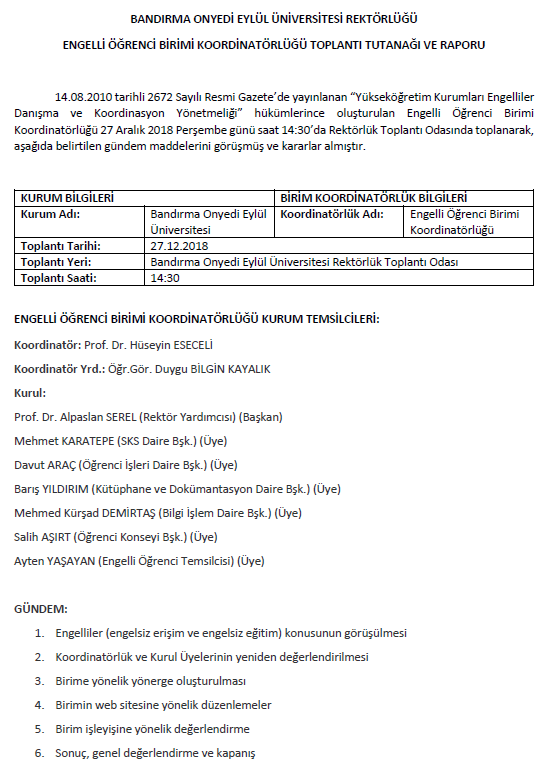 Bandırma Onyedi Eylül Üniversitesi’nde yer alan Dış İlişkiler Koordinatörlüğü (https://disiliskiler.bandirma.edu.tr/tr/disiliskiler), kapsamında İİBF’de uluslararası değişim koordinatörlükleri bulunmakta ve koordinatörler uluslararası öğrencilere fakülteye uyum sürecinde destek olmaktadır (https://iibf.bandirma.edu.tr/tr/iibf/Sayfa/Goster/680).Yıllık Bütçenin öğrenim kaynakları ve öğrencilere sunulan destekler açısından yüzde dağılımına ait karar mekanizmalarıYıllık bütçenin öğrenim kaynakları ve öğrencilere sunulan desteklerin dağılımı ilgili mevzuat ve yönergeler çerçevesinde karar verilmektedir. İlgili mevzuat ve yönergelere (https://sksdb.bandirma.edu.tr/tr/sksdb) linkinden erişim sağlanmaktadır.Kuruma ait bilgiler İİBF toplam yedi bölümden oluşmaktadır.İktisat (https://iibf.bandirma.edu.tr/tr/iktisat/Sayfa/Goster/257), İşletme (https://iibf.bandirma.edu.tr/tr/isletme/Sayfa/Goster/444), Maliye (https://iibf.bandirma.edu.tr/tr/maliye), Siyaset Bilimi ve Kamu Yönetimi (https://iibf.bandirma.edu.tr/tr/sbky)Uluslararası İlişkiler (https://iibf.bandirma.edu.tr/tr/uluslararasi), Çalışma Ekonomisi ve Endüstri İlişkileri (https://iibf.bandirma.edu.tr/tr/ceko/Sayfa/Goster/1505) Ekonometri (https://iibf.bandirma.edu.tr/tr/ekonometri/Sayfa/Goster/463) Öğrenci Toplulukları oluşturma, onaylama, izleme ve değerlendirme sistemi Birimde öğrenci toplulukları oluşturma, onaylama, izleme ve değerlendirme süreci “Bandırma Onyedi Eylül Üniversitesi Sağlık Kültür Spor Daire Başkanlığı Öğrenci Toplulukları Kuruluş, Genel Kurul Ve İşleyiş Yönergesi” ile yapılmaktadır. (https://sksdb.bandirma.edu.tr/Content/Web/Yuklemeler/DosyaYoneticisi/316/files/%C3%96%C4%9ERENC%C4%B0%20TOPLULUK%20Y%C3%96NERGES%C4%B0(1).pdf)Bütçede öğrencilere yönelik hizmet giderlerinin dağılımı Bütçede öğrencilere yönelik hizmet giderlerinin dağılımı Bandırma Onyedi Eylül Üniversitesi Strateji Geliştirme Daire Başkalığı tarafından yayınlanan Eylül Ayı 2018 Mali verileri içinde “Bütçe Giderlerinin Fonksiyonel Sınıflandırması Tablosu”nda yer almaktadır (https://strateji.bandirma.edu.tr/Content/Web/Yuklemeler/DosyaYoneticisi/7/files/Eyl%C3%BCl2018/07.pdf).Öğrencilere sunulan hizmetlerle ilgili öğrenci geri bildirim araçları (anketler vb.)Öğrencilere sunulan hizmetlerle ilgili öğrenci geri bildirim aracı olarak Bandırma Onyedi Eylül Üniversitesi İİBF’de kullanılan proliz yazılımı üzerinden “Öğrenci Memnuniyet Anketi” düzenlenmektedir (https://docs.google.com/a/bandirma.edu.tr/forms/d/e/1FAIpQLScoyUozDHQEty4hLOMkEO1-Eyz6TXvHsjTPYF9_JRLeLsUiKA/viewform) Ancak bu anket sorularının yanıtları paydaşlarla paylaşılmamaktadır.Özel yaklaşım gerektiren öğrencilerle ilgili uygulamalar (temsil edilmesi, engelsiz üniversite uygulamaları vb.) Bandırma Onyedi Eylül Üniversitesi Engelli Öğrenci Birim Koordinatörlüğü kapsamında İİBF’de engelli öğrenci danışmanlarının atanması planlanmaktadır.Yıl içerisinde öğrencilere yönelik yıllık sportif, kültürel, sosyal faaliyetlerin listesi (türü, konusu, katılımcı sayısı vb. bilgilerle)Birimde yıl içerisinde öğrencilere yönelik yıllık sportif, kültürel, sosyal faaliyetler teşvik edilmektedir. (https://iibf.bandirma.edu.tr/tr/iibf/Etkinlik/Liste?k=-1)4. ARAŞTIRMA, GELİŞTİRME ve TOPLUMSAL KATKIKurumun Araştırma Stratejisi ve Hedefleri; Kurumun araştırma stratejisi ve hedefleri ile bunlar doğrultusunda izlediği araştırma politikasıÜniversite, sanayi, toplum işbirliğinin sağlanması ile kentimizin ve ülkemizin sosyo-ekonomik kalkınmasına katkıda bulunma ve üniversite, üretim süreci ilişkisini geliştirerek kentini ve ülkesini yeni bir ufka taşıma misyon ve vizyonu çerçevesinde nitelikli araştırmaların devamlı artırılması hedeflenmiştir. Bu gelişim süreci öncelikle akademik birimlerimiz olmak üzere tüm birimlerimizin ortak sorumluluğundadır. (https://iibf.bandirma.edu.tr/tr/iibf/Sayfa/Goster/111). Bölgesel ve yerel düzeyde yapılan bu araştırmalarda özellikle de ulusal ve uluslararası konferans/bildiri, makale, kitap, kitap bölümü ve projelerin sayısının ve niteliğinin devamlı artırılması hedeflenmektedir. (https://akademiktesvik.bandirma.edu.tr/tr/akademiktesvik/Haber/Goster/Akademisyenlerimizin-Akademik-Performans-Basarisi-Odullendirildi-1480). Kurumdaki araştırma-geliştirme süreçleri ile toplumsal katkı süreçlerinin bütünleştirildiği alanlar ve buralarda izlenen politikalarAkademik birimlerimiz bölge, ülke ve dünya ekonomisine katkılarda bulunmayı bir hedef olarak belirlemiştir. Bu amaçla dekanlığımıza bağlı bölümlerde görev yapan akademisyenler, kendi ihtisas alanlarıyla ilgili olarak bölgede bulunan sanayi ve ticaret kuruluşlarıyla ilişkileri güçlendirme ve iş dünyasına katkıda bulunma hedefini gerçekleştirmek için 2018 yılı içinde sektör temsilcileriyle zaman zaman bir araya gelmiştir. İlgili ticaret, sanayi odaları ve kamu kurumları ile ilişkiler güçlendirilmeye çalışılmıştır. (http://www.yenierdekgazetesi.com/haber/bandirma-ticaret-odasi-ile-17-eylul-universitesi-isbirligine-gitti-33821.html)Kurumun Araştırma Kaynakları; Dekanlığımız tarafından bölgesel kalkınmayı hedefleyen araştırmalar önemsenmekle birlikte, her türden bilimsel araştırmaya onay verilmektedir.  Dekanlığımıza bağlı birimler tarafından organize edilen yada paydaşı olunan bir çok ulusal ve uluslararası kongre ve sempozyum etkinliği düzenlenmiş, bu kongre ve sempozyumların her yıl tekrardan yapılması hedeflenmektedir. (https://www.bandirma.edu.tr/Content/Web/Yuklemeler/Duyuru/Dosya/1232/77ab51ea-4f03-b719-9be0-db734d7564ab.pdf) Bu kongre ve sempozyumlara ulusal ve uluslararası katılımcılar davet edilmekte, çeşitli bölge ve çeşitli disiplinlerden katılımın olması amaçlanmaktadır. Yine özel olarak hedeflenmiş iç ve dış paydaşlarla devamlı eğitim, seminer ve bilgilendirme toplantılarımız gerçekleştirilmektedir. Tüm bu faaliyetlerin toplumun farkındalığına sunulması önem arz etmektedir. Bunun için dekanlık web sitesi, yerel ve ulusal medya ve sosyal medya aktif olarak kullanılmaktadır. (https://iibf.bandirma.edu.tr/) Dekanlığımız araştırma stratejisi doğrultusunda her türlü konferans, seminer, kongre, eğitim etkinliklerini e-mail, kısa mesaj, internet duyurusu ve afiş olarak personele duyurmakta, personelin bu faaliyetlerine katılımını azami düzeyde desteklenmektedir. Dekanlığımızca Bandırma’da düzenlenen bu tür etkinlikler için üniversitemizin 360 kişi kapasiteli konferans salonu mevcuttur. Ayrıca yüksek kapasiteli amfilerimizden de yararlanılmaktadır. Dekanlığımız bünyesinde Yönetim ve Ekonomi Araştırmaları Dergisi (http://dergipark.gov.tr/yead) ve Uluslararası İlişkiler ve Diplomasi (http://dergipark.gov.tr/uid) isimli 2 bilimsel-süreli dergi çıkarılmaktadır. Bu dergilere gelen makaleler hakem sürecinden geçirilmekte, Ithenticate ve Turnitin gibi intihal önleyici programlar kullanılmaktadır. Ödevlerde, tezlerde, projelerde de bu programlardan faydalanılmakta, uygulanacak anketler etik kurula sevk edilmektedir. (https://www.bandirma.edu.tr/tr/www/Sayfa/Goster/1439)Kurumun araştırma-geliştirme faaliyetlerine paydaşların katılımıDekanlığın bilimsel çalışmalara desteği Üniversitemizin Bilimsel Araştırma Projeleri (BAP) birimi tarafından sağlanmaktadır. Üniversitemizin stratejik planı henüz onaylanmamıştır, ancak dekanlığımız diğer kurum ve kuruluşlarla işbirliğine büyük önem vermektedir. Bandırma Ticaret ve Sanayi Odası ve Ticaret Borsası ile çeşitli ortak projeler geliştirme noktasında devamlı iletişim içerisindeyiz.Bandırma ilçesi Balıkesir’e bağlıdır ve TR22 bölgesi adı verilen Güney Marmara Bölgesi’nde yer almaktadır. Bölgemizde tarım, hayvancılık, sanayi, yenilenebilir enerji ve madencilik ön plandadır. Dekanlığımıza bağlı birimler Güney Marmara Kalkınma Ajansı’nın proje ilanlarını takip etmekte ve uzmanlık alanlarına göre başvuru yapmaktadırlar. Bu yolla bölgesel kalkınmaya katkı amaçlanmaktadır. Gerek GMKA gerek diğer kurum/kuruluşların araştırma duyuruları, e-mail, kısa mesaj, internet duyurusu ve afiş şeklinde personele iletilmektedir. Kurumun araştırma-geliştirme faaliyetlerinin sonuçlarını izleme mekanizmalarıYapılan projeler ve kongreler BAP tarafından finanse edilmişse, ilgili birim tarafından Bandırma Onyedi Eylül Üniversitesi Bilimsel Araştırma Projeleri Yönergesi Madde 15 çerçevesinde izlenmekte başarıyla tamamlanmayan proje sahipleri yine aynı madde çerçevesinde yaptırıma uğratılmaktadır. (http://bap.bandirma.edu.tr/app_files/2019/01/Anasayfa_Dosyalar_25_2477ea65.pdf) Araştırma-Geliştirme altyapısı (laboratuvarları, merkezleri vb.) bilgileriİİBF’de Çalışma Ekonomisi ve Endüstri İlişkileri, Ekonometri, İktisat, İşletme, Maliye, Siyaset Bilimi ve Kamu Yönetimi, Uluslararası İlişkiler Bölümü olmak üzere 7 bölüm vardır. Bu bölümlerde çeşitli araştırma faaliyetleri, yayınlar ve projeler gerçekleştirilmektedir. Personele yeteri kadar masaüstü ve dizüstü bilgisayar ve projeksiyon gibi materyaller sağlanmaktadır. Tablo 6: İİBF Araştırma KaynaklarıİİBF’nin şu anda kendine ait ayrı bir kütüphanesi bulunmamaktadır. Bilimsel araştırma ve çalışmalar için üniversitemizin kütüphanesinden faydalanılmaktadır. Kütüphanenin kapasitesi şu şekildedir. (https://kutuphanedb.bandirma.edu.tr/tr/kutuphanedb)Tablo 7: İİBF Erişim Kaynakları İstenen yayınların kütüphaneye kazandırılması için akademik personelin periyodik olarak görüşleri alınmaktadır. Araştırma-Geliştirme bütçesi (gelirleri, dış kaynakları, öncelik alanlarına göre dağılımı, birimlere göre dağılımı)Tablo 8: Ar-ge Sayı ve BütçesiKurumun Araştırma Kadrosu;Bölümlerimize alınan akademisyenler 657 Sayılı Devlet Memurları Kanunu, 2547 Sayılı YÖK Kanunu, 17.03.2016 tarihli YÖK Genel Kurulu kararıyla Öğretim Üyeliğine Yükseltilme ve Atama koşulları, puanlama değerlemesi ve diğer mevzuat hükümlerine göre işe başlatılmaktadır. Bölümlerimize alınacak ve alınmış personelin gerekli yetkinliğe sahip olmasını temin etmek için 26 Ocak 2017 tarih ve 2017-3 sayılı senato kararı ile “Bandırma Onyedi Eylül Üniversitesi Öğretim Üyeliğine Atama ve Yükseltme Yönergesi” kabul edilmiştir. 01.01.2020 tarihinden sonraki atamalar ve yeniden atamalar bu yönerge kapsamında yapılacaktır. Öğretim Üyesi dışındaki akademik kadrolara naklen veya açıktan atamalarla ilgili “Öğretim Üyesi Dışındaki Öğretim Elemanı Kadrolarına Naklen Veya Açıktan Yapılacak Atamalarda Uygulanacak Merkezi Sınav ile Giriş Sınavlarına İlişkin Usul ve Esaslar Hakkında Yönetmelik” hükümleri kapsamında işlem yapılmaktadır. (personel.bandirma.edu.tr)Araştırma kadrosunun yetkinliklerinin arttırılmasıİİBF’nin akademik kadrosunun yetkinliğini geliştirmek amacıyla yurt içi ve yurt dışı kongre ve sempozyumlara katılımı teşvik etmektedir. Bu katılımların konaklama, yolluk ve yevmiye giderleri Üniversitemizin Bilimsel Araştırma Projeleri (BAP) birimi tarafından karşılanmaktadır. Araştırma kadrosunun yetkinliklerinin izlenmesi ve değerlendirilmesi Yapılan çalışmalar her yıl dekanlık tarafından takip edilmektedir.Araştırma kadrosunun atanması ve yükseltilmesi süreçlerinde kurumun araştırma-geliştirme hedefleri ile uyumlu adil ve açık yaklaşımlar01.01.2020 tarihinden itibaren “Bandırma Onyedi Eylül Üniversitesi Öğretim Üyeliğine Atama ve Yükseltme Yönergesi” çerçevesinde atanma ve yeniden atanmalar gerçekleşecektir. Buna göre; makaleler, bildiriler, kitaplar, sanat dallarında üretim, editörlük ve hakemlikler, eğitim-öğretim ve araştırma etkinlikleri, projeler, ödüller vb. başlıklar altında etkinlikleri puanlandırılacaktır. Akademik personelin araştırma-geliştirme performansını izlemek üzere geçerli olan tanımlı süreçler (yönetmelik, yönerge, süreç tanımı, rehber, kılavuz vb.)Akademik kadroların nitelikleri Bandırma Onyedi Eylül Üniversitesi Öğretim Üyeliğine Atama ve Yükseltme Yönergesi’ne göre belirlenecektir.Akademik personelin araştırma-geliştirme performansını takdir-tanıma ve ödüllendirmek üzere yapılan uygulamalarAkademisyenlerin gerçekleştirdikleri akademik çalışmalar akademik teşvik ödeneği ile ödüllendirilmektedir.(https://akademiktesvik.bandirma.edu.tr/tr/akademiktesvik/Haber/Goster/Akademisyenlerimizin-Akademik-Performans-Basarisi-Odullendirildi-1480)Akademik personelin araştırma-geliştirme yetkinliğini geliştirmek üzere yapılan eğitimler (programı, veriliş yöntemi, katılım bilgileri vb.)Yine BAP, GMKA ve TUBİTAK gibi birimlere daha fazla proje teklifi yapılması teşvik edilmektedir. Proje yazımı konusunda ilgili personele birçok defa eğitimler verilmiştir. (https://www.bandirma.edu.tr/tr/www/Duyuru/Goster/Universitemiz-Akademik-Personeline-Yonelik-Olarak-Proje-Gelistirme-ve-Yurutme-Egitimi-Duzenleniyor-12305), (https://www.bandirma.edu.tr/tr/www/Haber/Goster/Universitemizde-SSCI-de-Listelenen-Dergilerde-Yayin-Nasil-Yapilir-Konulu-Egitim-Verildi-796), (https://www.bandirma.edu.tr/tr/www/Duyuru/Goster/Universitemiz-Tarafindan-Turnitin--iThenticate-Intihal-Engellemeye-Yardimci-Programlar-Konulu-Egitim-Semineri-Duzenleniyor-12129--)Bu konuda yeni eğitimler de verilecektir. (https://www.bandirma.edu.tr/tr/www/Duyuru/Goster/Universitemiz-Akademik-Personeline-Yonelik-Olarak-Proje-Dongusu-Yonetimi-Egitimi-Duzenleniyor-12376) Kurumun Araştırma Performansının İzlenmesi ve İyileştirilmesi; İİBF’nin araştırma ve geliştirme faaliyetlerini yıllık olarak tüm bölümlerden temin edip, değerlendirmektedir. Bu kapsamda alınan veriler tablolar, grafikler ve istatistikler şeklinde her yıl akademik kurulda açıklanmaktadır. Dekanlığımıza bağlı bölümlerin 2018 yılı araştırma ve geliştirme faaliyetlerini gösterir tablo şu şekildedir:Tablo 9: Akademik FaaliyetlerYine akademik teşvik alan personel ve bu personele ilişkin istatistiki bilgiler her yıl liste halinde yayınlanmaktadır. (https://www.bandirma.edu.tr/tr/www/Duyuru/Goster/Universitemiz-2019-Yili-Akademik-Tesvik-Odenegi-Sonuclari-Hakkinda-Duyuru-12382) Araştırma-Geliştirme faaliyetleri ve projelerle ilgili paydaş geri bildirimlerini almak için kullanılan mekanizmaların (belge, doküman, anket, form vb.) listesi ve örnekleriİİBF’ye ait araştırma geliştirme faaliyetleri genellikle BAP kapsamında gerçekleştirildiğinden, bu faaliyetlerin başarı durumları BAP Koordinatörlüğü tarafından yıllık periyotlarla izlenmekte ve bilgi verilmektedir.Kurumun araştırma-geliştirme performansını izlemek üzere kullandığı kanıtlar (Ranking sistemleri-QS, Times Higher Education URAP, Girişimci ve Yenilikçi Üniversite Endeksi vb. göstergeler)URAP 2018 verilerinde 2000 yılından sonra kurulan üniversiteler arasında üniversitemiz 80’inci sırada yer almıştır. (http://tr.urapcenter.org/2018/2018_t2.php) 5. YÖNETİM SİSTEMİ 5.1.Yönetim ve İdari Birimlerin Yapısıİktisadi ve İdari Bilimler Fakültesi akademik ve idari olmak üzere iki kademeli bir yönetim modeli uygulamaktadır. Akademik birimler dekanlığa, idari birimler Fakülte sekreterliğine bağlı olarak çalışmaktadır. Eğitim-öğretim süreçlerini Dekanlık bünyesinde bulunan Fakülte Yönetim Kurulu tarafından yerine getirilirken, İdari ve Teknik destek hizmetlerini ise Fakülte Sekreterliği çatısı altında yapılmaktadır. İç kontrol eylem planı mevcut değildir. Kuruma ait Belgeler:Fakültemiz Organizasyon şeması; https://iibf.bandirma.edu.tr/tr/iibf/Sayfa/Goster/255 5.2. Kaynakların YönetimiİİBF’de görev yapan akademik personel 2547 sayılı Yükseköğretim Kanunu ve 2914 sayılı Yükseköğretim Personel Kanunu, idari personel 657 sayılı Devlet Memurları Kanunu çerçevesinde istihdam edilmektedir. Her yıl bölümler tarafından tespit edilen personel ihtiyaçları Rektörlük Personel Daire Başkanlığına bildirilerek personel planlaması yapılmakta ve bu doğrultuda personel görevlendirme ve atamaları gerçekleştirilmektedir.İnsan Kaynakları Yönetimi akademik personel için Dekanlık tarafından yerine getirilirken ve İdari personelin ise Fakülte Sekreteri tarafından yerine getirilmektedir. Kurumumuzun insan kaynakları politikası mevcut değildir. İdari personel sayısının artırılması yönünde çalışılmaktadır. İdari ve destek hizmetleri sunan birimlerde görev alan personelin eğitim ve liyakatlerinin üstlendikleri görevlerle uyumunu sağlamak üzere yürüttüğümüz bir sistem bulunmamaktadır. Personel görevlendirmeleri birimlerimizin iş yükü göz önüne alınarak yapılmakta olup, yapılan görevlendirmeler doğrultusunda personellerimizin görev yetki ve sorumlulukları belirlenmiştir. İdari ve destek hizmeti sunan birimlerde çalışan personelin çalıştığı birimle ilgili gerekli belgelerin bulunup bulunmadığına, çalıştığı birim için yeterli uygunluğa sahip olup olmadığına bakılarak çalıştırılmaktadır ancak bu konuda objektif bir kriter mevcut değildir.  Mali kaynakların yönetimi, ödenek tahsis edilen birimdeki en üst yöneticinin sorumluluğunda olması yani harcama yetkilisi olarak fakülte dekanının sorumluluğundadır.Taşınır ve taşınmaz kaynakların yönetimi fakülte ayniyat yetkilisi tarafından yerine getirilmektedir. İktisadi ve İdari Bilimler Fakültesi taşınır ve taşınmaz kaynakların kullanılmasında açısından ödenekler verimli bir şekilde uygun hizmetler için kullanılmaktadır. Taşınır ve taşınmaz kaynakların yönetimi Muhasebat Genel Müdürlüğüne bağlı “Kayıt Kontrol Yönetim Sistemi” aracılığıyla gerçekleştirilmektedir. İİBF’nin harcama birimi ile muhasebe birimi arasındaki veri transferinde kâğıt kullanımı en aza indirilecek, harcama sürecinde kullanılan ve elektronik ortama taşınması, takip edilmesi ve denetime elverişli şekilde muhafazası mümkün olan belgelere ilişkin uygulama birliği sağlanacak, harcama sürecinin bütçe aşamasından başlayarak ödenek, tahakkuk, harcama, muhasebe, raporlama ve kesin hesaba kadar olan tüm aşamaları izlenerek, yönetilebilir, iç kontrol ile elektronik denetime elverişli, hızlı ve güvenlikli bir ortamda işleyen bir sistem olan “Kamu Harcama ve Muhasebe Bilişim Sistemi” (KBS) üzerinde yürütülmektedir.Kuruma ait Belgeler: “BÜTÜNLEŞİK KAMU MALİ YÖNETİM BİLİŞİM SİSTEMİ” https://strateji.bandirma.edu.tr/Content/Web/Yuklemeler/DosyaYoneticisi/7/files/Yeni%20Muhasebe%20ve%20MYS%20Kitap%C3%A7%C4%B1%C4%9F%C4%B1.pdfBandırma Onyedi Eylül Üniversitesi 2018 Yılı Faaliyet Raporu5.3. Bilgi Yönetimi SistemiÖğrenci Bilgi Sistemi (Proliz) sayesinde öğretim üyelerinin performansı ile ilgili yapılan anketlerin girdi ve çıktıların değerlendirilmesi yapılmaktadır. Kurum içi değerlendirme olarak; Öğretim Üyelerinin performansı ile ilgili olarak biri güz dönemi diğeri bahar dönemi olmak üzere yılda 2 defa anket yaptırılmaktadır. Öğrenciler ile ilgili tanımlayıcı istatistikler, başarı oranları, gelişimi ve program memnuniyeti bu bilgi sistemi içerisinde yer almaktadır. İktisadi ve İdari Bilimler Fakültesi içerisindeki bilgi işlem merkezi sayesinde bu bilgilerin gizliliği sağlanmaktadır. Ayrıca performans göstergeleri her yıl bölümlerden istenen faaliyet raporlarına göre belirlenmektedir. Faaliyet raporlarındaki verilerin stratejik planda yer alan amaç ve hedeflerle karşılaştırması yapılmaktadır.Öğretim üyelerinin ve elemanlarının ulusal/uluslararası makaleler, projeler, kitap, sempozyum ve konferanslara ilişkin istatistiki bilgileri web sitesinde mevcuttur. Bu bilgiler Personel Kimlik Sistemi aracılığı ile YÖKSİS’ten eşanlı alınarak yayınlanmaktadır.Belgelerin akışı fakültemizde (Elektronik Belge Yönetim Sistemi-EBYS) üzerinden yapılmaktadır. Sistemin fakülte ve üniversite bazında aktif olarak kullanılabilmesi için tüm idari ve akademik personele e-imza başvurusu yapılmıştır. Kuruma ait Belgeler:obs.bandirma.edu.trebys.bandirma.edu.trkimlik.bandirma.edu.tr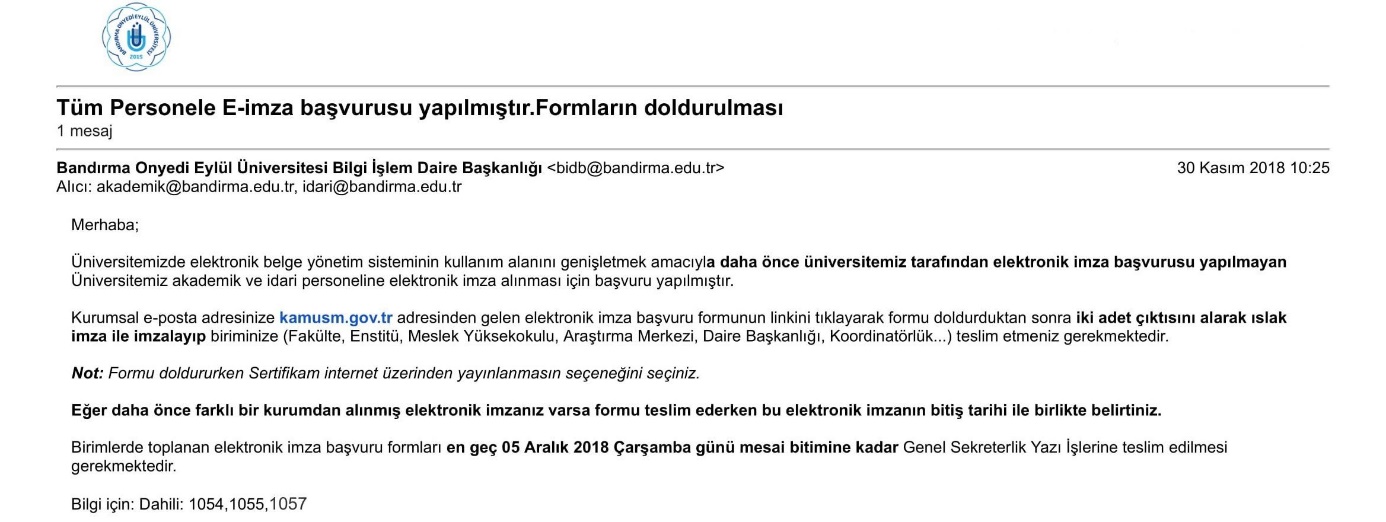 5.4. Kurum Dışından Tedarik Edilen Hizmetlerin KalitesiİİBF kurum dışından hizmet tedarikinde bulunmamaktadır. Kurum dışından sağlanacak hizmetlerin tedariki rektörlük tarafından gerçekleştirilmektedir. İİBF’de dışarıdan sağlanan fayda ve hizmetler kapsamında değerlendirilebilecek harcamalar elektrik, su, doğalgaz vb. gibi hizmetlerdir.   5.5. Yönetimin Etkinliği ve Hesap Verebilirliği, Kamuoyunu BilgilendirmeİİBF 5018 sayılı Kamu Mali Yönetimi ve Kontrol Kanunu’ndan kaynaklı hesap verilebilirliğe yönelik hükümleri yerine getirmektedir. İİBF ve üniversitemiz web sayfasında, fakülte ile ilgili bilgiler, üniversitenin ve fakültenin yetkilendirmiş olduğu birimlerce ve üst yönetim ya da bilginin kaynağı tarafından verilen onay doğrultusunda kamuoyuyla paylaşılmaktadır. Kaynağından güncelliği, güvenilirliği ve geçerliliği teyit edilmemiş hiçbir bilgi kamuoyuyla paylaşılmamaktadır.Üniversitemiz Kalite Komisyonu Çalışma Usul ve Esasları Hakkında Yönergesi 7. maddesinde kalite güvencesi komisyonunun görevleri arasında kurum iç ve dış kalite güvence sisteminin kurulması hüküm altına alınmış olup, yönetimin etkinliği açısından Fakültemizce bu konuda ayrıca tasarlanmış bir çalışma bulunmamaktadır.İİBF ve üniversitemiz web sayfasında, fakülte ile ilgili bilgiler, üniversitenin ve fakültenin yetkilendirmiş olduğu birimlerce ve üst yönetim ya da bilginin kaynağı tarafından verilen onay doğrultusunda kamuoyuyla paylaşılmaktadır. Kaynağından güncelliği, güvenilirliği ve geçerliliği teyit edilmemiş hiçbir bilgi kamuoyuyla paylaşılmamaktadır.6. SONUÇ VE DEĞERLENDİRMEBandırma Onyedi Eylül Üniversitesi’nin bünyesinde barındırdığı İİBF, Balıkesir Üniversitesi’ne bağlı olarak Bandırma İktisadi ve İdari Bilimler Fakültesi adıyla 3 Temmuz 1992 tarih ve 3897 sayılı yasayla kurulmuştur. İİBF, 23 Nisan 2015 Tarih ve 6640 Sayılı kanunla yasal olarak Bandırma Onyedi Eylül Üniversitesi bünyesinde eğitim-öğretim faaliyetlerine devam etmektedir. İİBF’de 2633’ü erkek öğrenci, 2415’i kız öğrenci olmak üzere toplamda 5048 öğrenci eğitim görmektedir. 14 Profesör, 14 Doçent, 24 Doktor Öğretim Üyesi, 26 Araştırma Görevlisi olmak üzere toplam 78 akademik personel ve 20 idari personel görev yapmaktadır. Bandırma Onyedi Eylül Üniversitesi İİBF hayal eden, kendine inanan ve güvenen nesiller yetişmesine katkıda bulunmayı hedef edinmektedir. İİBF’nin amaçları arasında; programların tasarımında ve güncellenmesinde kullanılan yöntemlerin şematik olarak açıkça gösterilmesi, iç ve dış paydaşların sürece katılımının daha fazla gerçekleştirilmesi, yönetimin her alanında şeffaflığın benimsemesi, eğitim ve öğretim kalitesinin arttırılması yer almaktadır. Öğrenci odaklı eğitim sistemiyle nitelikli donanıma sahip olan mezun öğrencilerimiz hem kamu sektöründe hem de özel sektörde kendi alanları ile ilgili çeşitli iş imkanları bulabilmektedir.İİBF akademi, sanayi ve toplumun işbirliğini önemseyen bir araştırma ve geliştirme politikasını benimsemiş bulunmaktadır. Bu politika çerçevesinde başta Bilimsel Araştırma Projeleri olmak üzere Güney Marmara Kalkınma Ajansı, TÜBİTAK gibi kurum ve kuruluşlara proje sunumu teşvik edilmekte, uluslararası ve ulusal makale, kitap, kitap bölümü ve bildiriler özendirilmektedir. Bu faaliyetlerini artıran personel ödüllendirilmekte, İİBF’nin araştırma ve erişim materyallerinin artırımı konusunda taleplerimiz sürekli güncellenmektedir.   Akademisyenlerin ilk atamaları, yükseltilmeleri ve yeniden atamaları süreçleri akademik faaliyetlerle daha fazla ilişkilendirilmeye çalışılmaktadır.İİBF yönetim sistemi iki kademelidir. Akademik birimler dekanlığa, idari birimler fakülte sekreterliğine bağlı olarak çalışmaktadır. İnsan kaynakları yönetimi de akademik personel için dekanlık ve idari personel için fakülte sekreterliği tarafından yerine getirilmektedir. İdari görevlendirmeler birimlerin iş yükü göz önüne alınarak yapılmakta olup, yapılan görevlendirmeler doğrultusunda personelin görev yetki ve sorumlulukları belirlenmiştir. Mali kaynakların yönetimi harcama yetkilisi olarak fakülte dekanının sorumluluğundadır. Taşınır ve taşınmaz kaynakların kullanılması noktasında ödenekler verimli bir şekilde uygun hizmetlere ayrılmaktadır. Kurum dışından sağlanacak hizmetlerin tedariği rektörlük tarafından gerçekleştirilmektedir. İİBF’de Elektronik Belge Yönetim Sistemi aktif olarak kullanılmaktadır. Öğretim üyelerinin performansı ile ilgili olarak biri güz dönemi diğeri bahar dönemi olmak üzere yılda 2 defa anket yaptırılmaktadır. Ayrıca performans göstergeleri her yıl bölümlerden istenen faaliyet raporlarına göre belirlenmektedir. Öğretim üyelerinin ve elemanlarının akademik faaliyetleriyle ilgili istatistiki bilgiler web sitesinde yayınlanmaktadır. İİBF web sayfasında, fakülte ile ilgili bilgiler, üniversitenin ve fakültenin yetkilendirmiş olduğu birimlerce ve üst yönetim ya da bilginin kaynağı tarafından verilen onay doğrultusunda kamuoyuyla paylaşılmaktadır. 1. KURUM HAKKINDA BİLGİLER………………………………………………………………...3    1.1. İletişim Bilgileri…………………………………………………………………………………3    1.2. Tarihsel Gelişimi………………………………………………………………………………..3    1.3. Misyonu, Vizyonu, Değerleri ve Hedefleri……………………………………………………5    1.4. Eğitim-Öğretim Hizmeti Sunan Birimleri…………………………………………………….6    1.5. Araştırma Faaliyetinin Yürütüldüğü Birimleri………………………………………………6    1.6. Yükseköğretim Kurumunun Organizasyonel Şeması………………………………………..62. KALİTE GÜVENCESİ SİSTEMİ…………………………………………………………………8    2.1. Kalite Politikası…………………………………………………………………………………8    2.2. Yükseköğretim Kalite Komisyonlarının Görev, Sorumluluk ve Faaliyetleri………………8    2.3. Paydaş Katılımı…………………………………………………………………………………93. EĞİTİM – ÖĞRETİM……………………………………………………………………………...9    3.1. Programların Tasarımı ve Onayı……………………………………………………………...9    3.2. Programların Sürekli İzlenmesi ve Güncellenmesi…………………………………………..12    3.3. Öğrenci Merkezli Öğrenme, Öğretme ve Değerlendirme……………………………………13    3.4. Öğrencinin Kabulü ve Gelişimi, Tanıma ve Sertifikalandırma……………………………..16    3.5. Eğitim-Öğretim Kadrosu………………………………………………………………………17    3.6. Öğrenme Kaynakları, Erişilebilirlik ve Destekler……………………………………………194. ARAŞTIRMA, GELİŞTİRME ve TOPLUMSAL KATKI………………………………………22    4.1. Kurumun Araştırma Stratejisi ve Hedefleri………………………………………………….22    4.2. Kurumun Araştırma Kaynakları……………………………………………………………...22    4.3. Kurumun Araştırma Kadrosu…………………………………………………………………24    4.4. Kurumun Araştırma Performansının İzlenmesi ve İyileştirilmesi………………………….265. YÖNETİM SİSTEMİ……………………………………………………………………………….26    5.1. Yönetim ve İdari Birimlerin Yapısı…………………………………………………………...26    5.2. Kaynakların Yönetimi………………………………………………………………………….27    5.3. Bilgi Yönetimi Sistemi………………………………………………………………………….27    5.4. Kurum Dışından Tedarik Edilen Hizmetlerin Kalitesi………………………………………28    5.5. Yönetimin Etkinliği ve Hesap Verebilirliği, Kamuoyunu Bilgilendirme…………………...286. SONUÇ VE DEĞERLENDİRME………………………………………………………………….29YılTarihsel Gelişim1992Balıkesir Üniversitesi’ne bağlı olarak Bandırma İktisadi ve İdari Bilimler Fakültesi kurulmuştur.1993İktisat ve İşletme bölümlerine öğrenci alınmıştır.2000İktisat ve İşletme bölümlerinde ikinci öğretim düzeyinde eğitim öğretime başlanmıştır.2004Kamu Yönetimi ve Maliye bölümlerine öğrenci alınmıştır.2007Maliye bölümünde ikinci öğretim düzeyinde eğitim öğretime başlanmıştır.2010Ekonometri ve Uluslararası İlişkiler bölümlerine öğrenci alınmıştır.2012Kamu Yönetimi bölümünün adı Siyaset Bilimi ve Kamu Yönetimi olarak değiştirilmiştir.2015Siyaset Bilimi ve Kamu Yönetimi bölümünde ikinci öğretim düzeyinde eğitim öğretime başlanmıştır.2015Bandırma İktisadi ve İdari Bilimler Fakültesi Balıkesir Üniversitesi’nden ayrılarak İktisadi ve İdari Bilimler Fakültesi adıyla Bandırma Onyedi Eylül Üniversitesi’ne bağlanarak eğitim öğretim faaliyetine başlamıştır.2017Çalışma Ekonomisi ve Endüstri İlişkileri Bölümüne öğrenci alınmıştır.2018İktisat ve İşletme bölümlerinde ikinci öğretim eğitimi YÖK kararıyla son bulmuştur.İktisadi ve İdari Bilimler Fakültesi Birim ToplamıBirim ToplamıBirim Toplamıİktisadi ve İdari Bilimler Fakültesi Erkek ÖğrenciKız ÖğrenciToplamÇalışma Ekonomisi ve Endüstri İlişkileri454388Ekonometri119164283İktisat283312595İktisat (İÖ)286236522İşletme350281631İşletme (İÖ)267222489Maliye247264511Maliye (İÖ)234223457Siyaset Bilimi ve Kamu Yönetimi280228508Siyaset Bilimi ve Kamu Yönetimi (İÖ)218154372Uluslararası İlişkiler149165314Uluslararası İlişkiler (İÖ)155123278Toplam:263324155048Çalışma Ekonomisi ve Endüstri İlişkileriEkonometriİktisatİşletmeMaliyeSiyaset Bilimi ve Kamu YönetimiUluslararası İlişkilerProfesör1-6412-Doçent12225-2Dr. Öğr. Üyesi4345134Araştırma Görevlisi4354244TOPLAM10817159910Ad SoyadBirimDr. Öğr. Üyesi Evren İPEK (BAŞKAN)Dekan YardımcısıDavut ARAÇFakülte SekreteriProf. Dr. Gökhan ORHANSiyaset Bilimi ve Kamu Yönetimi Bölüm BaşkanıProf. Dr. Burak DARICIİktisat Bölüm Başkan YardımcısıDoç. Dr. Hasan Aydın OKUYANİşletme Bölüm Başkan YardımcısıDoç. Dr. Sevda AKARMaliye Bölüm Başkan YardımcısıDr. Öğr. Üyesi Altuğ GÜNARUluslararası İlişkiler Bölüm Başkan YardımcısıDr. Öğr. Üyesi Hale KIRER SILVA LECUNAEkonometri Bölüm Başkan YardımcısıDr. Öğr. Üyesi Kemal YILDIZÇalışma Ekonomisi ve Endüstri İlişkileri Bölüm Başkan YardımcısıHüseyin ALTUNİİBF Öğrenci TemsilcisiBölümlerDevam EdenDestek Miktarı (TL)TamamlananDestek Miktarı (TL)Çalışma Ekonomisi ve Endüstri İlişkileri611,500.0012,500.00Ekonometri Bölümü1750.001500.00İktisat Bölümü1116,300.0034,000.00İşletme Bölümü12,500.0000.00Maliye23,250.0023,092.00Siyaset Bilimi ve Kamu Yönetimi Bölümü34,000.0000.00Uluslararası İlişkiler Bölümü34,000.001570.00MateryalAdetMasaüstü Bilgisayar194Taşınabilir Bilgisayar45Yazıcı80Tarayıcı5Fotokopi Makinesi2Projeksiyon36Akıllı Tahta11MateryalAdetKitap22.928Elektronik Kitap338.735Veri Tabanı Sayısı29TamamıTamamıDevam EdenDevam EdenTamamlanmışTamamlanmışProje SayısıProje BütçesiProje SayısıProje BütçesiProje SayısıProje BütçesiİKTİSADİ VE İDARİ BİLİMLER FAKÜLTESİ381444622974800969662Çalışma Ekonomisi ve Endüstri İlişkileri83900073650012500Ekonometri Bölümü2125017501500İktisat Bölümü16868001223.800463000İşletme Bölümü1250012.50000Maliye4634223.25023092Siyaset Bilimi ve Kamu Yönetimi Bölümü340003400000Uluslararası İlişkiler Bölümü44570340001570BölümUluslararası MakaleUlusal MakaleUluslararası Kitap/Kitap BölümüUlusal Kitap/Kitap BölümüUluslararası Bildiri/KongreUlusal Bildiri/KongreProjeÇalışma Ekonomisi ve Endüstri İlişkileri7452266-Ekonometri1221-3351İktisat1143951101İşletme151662232-Maliye835115--Siyaset Bilimi ve Kamu Yönetimi123265-Uluslararası İlişkiler-43315--Toplam İİBF54352619169282